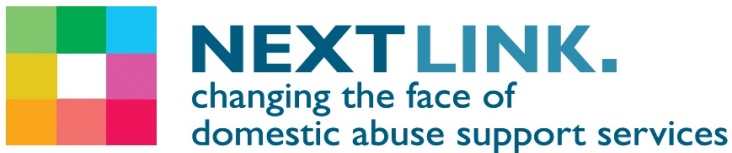 Next Link Person Specification  Female Support Worker: BRI Bristol Hospital based IDSVA Next Link is committed to safeguarding and promoting the welfare of children, young people and adults at risk of abuse, and expects all staff and volunteers to share this commitment. Next Link is committed to Equal Opportunities. *Due to the specific requirements of this role, this post is exempt under the Equality Act (2010), Part 1, Schedule 9 (Genuine Occupational Requirement)EssentialDesirableQualificationsIDVA qualifiedSkillsAbility to train professionals on domestic abuse including how to identify victims and referStrong numeracy, written communication and organisational skillsThe ability to undertake effective casework management and support planning with evidence of a methodical and well organised approach to workAbility to work in partnership with a wide range of statutory and voluntary agencies, to achieve outcomes for service users The ability to provide respectful, non-judgemental, and confidential support to survivors.  The ability to encourage survivors to take control of their lives and set realistic objectives and goals.  Maintaining professional boundaries, show resilience and reliability under pressure Ability to work as part of a team demonstrating a flexible approach Excellent level of IT literacy, operate case management systems and ability to carry out own administrative workload.Ability to work with a recovery focused approachAbility to apply psychologically informed practiceExperienceProven experience of working with women / men and children who have survived domestic abuseExperience of delivering group work and / or training Experience of supporting high risk victimsExperience working with the police, Lighthouse and MARAC. Experience of assessing the risks and needs of vulnerable people who have experienced domestic abuse and/or complex needs  Experience of co-producing short and longer term risk management, safety planning and support with survivors and their children experiencing Domestic AbuseDemonstrable experience of being proactive rather than reactive: focuses on preventing problems in the future rather than just resolving immediate issuesExperience of lone working and able to work on own initiative.Experience of working in a hospital/health settingExperience working with people with mental health needs, substance misuse , other complex needsKnowledgeKnowledge of criminal and civil legal remedies and housing law relating to domestic abuse Knowledge of Domestic Abuse risk assessment tools including DASH and extensive understanding of the MARAC processKnowledge of health and safety issues specific to survivors fleeing domestic abuse and lone workingA thorough understanding of safeguarding relating to vulnerable adults and children,  including how and when to report concerns Up to date knowledge of the welfare benefits system and the ability to ensure service users maximise their benefit entitlementValuesA commitment to the Victim’s Code of PracticeCommitment to diversity and equal opportunities at workCommitment to service user participation and involvementOtherBe available and committed to be part of the out of hours on call rota and work flexibly including some Saturday mornings on a rota basisA current, full driving licence and access to appropriate motorised transport